SKRIPSIPENGARUH PERMAINAN PUZZLE DAN LEGO TERHADAP KECEMASAN HOSPITALISASI ANAK USIAPRASEKOLAH DI RUANG TERATAI RSUD SIDOARJO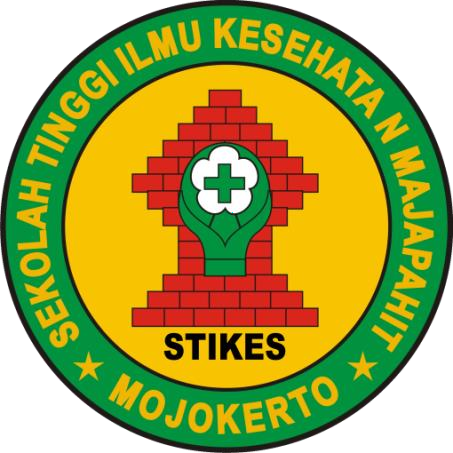 OLEH: DEWI ASTUTIK2124201022PROGRAM STUDI S1 KEPERAWATAN SEKOLAH TINGGI ILMU KESEHATAN MAJAPAHITMOJOKERTO 2023